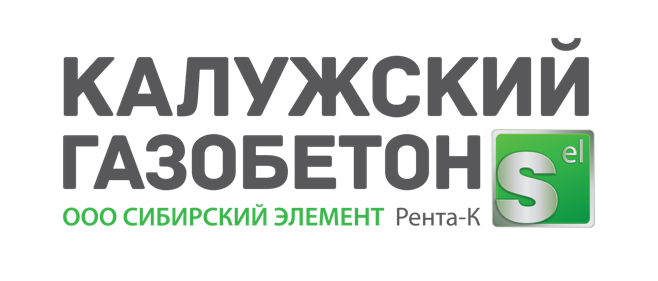 Телефон: +7 (912) 8086437  Михаил   ПРАЙС-ЛИСТ                                   Изделия из газобетона автоклавного тверденияИнструмент для кладкиКлей для кладкиПесок и песчано-гравийная смесьДоставка кладется на м3 от 200 до 350 рублейВнешний видНазначениеМарка по плотности (кг/м3)Размеры блока, ммРазмеры блока, ммРазмеры блока, ммЦена за м3(с НДС), самовывозЦена за м3(с НДС), с доставкойВнешний видНазначениеМарка по плотности (кг/м3)длинавысоташиринаЦена за м3(с НДС), самовывозЦена за м3(с НДС), с доставкой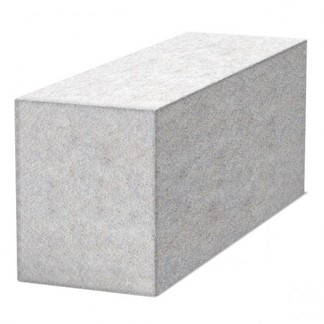 Блок стеновойD400	B2.0	B2.5D500	B2.5	B3.5D600	B3.5	B5.06252502003000₽3200₽Блок стеновойD400	B2.0	B2.5D500	B2.5	B3.5D600	B3.5	B5.06252502503000₽3200₽Блок стеновойD400	B2.0	B2.5D500	B2.5	B3.5D600	B3.5	B5.06252503003000₽3200₽Блок стеновойD400	B2.0	B2.5D500	B2.5	B3.5D600	B3.5	B5.06252503503000₽3200₽Блок стеновойD400	B2.0	B2.5D500	B2.5	B3.5D600	B3.5	B5.06252503753000₽3200₽Блок стеновойD400	B2.0	B2.5D500	B2.5	B3.5D600	B3.5	B5.06252504003000₽3200₽Блок стеновойD400	B2.0	B2.5D500	B2.5	B3.5D600	B3.5	B5.06252504503000₽3200₽Блок стеновойD400	B2.0	B2.5D500	B2.5	B3.5D600	B3.5	B5.06252505003000₽3200₽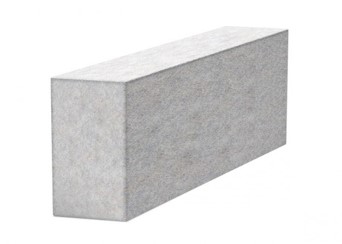 Блок для перегородокD500	B2.5	B3.5D400	B2.0		B2.5625250753000₽3200₽Блок для перегородокD500	B2.5	B3.5D400	B2.0		B2.56252501003000₽3200₽Блок для перегородокD500	B2.5	B3.5D400	B2.0		B2.56252501253000₽3200₽Блок для перегородокD500	B2.5	B3.5D400	B2.0		B2.56252501503000₽3200₽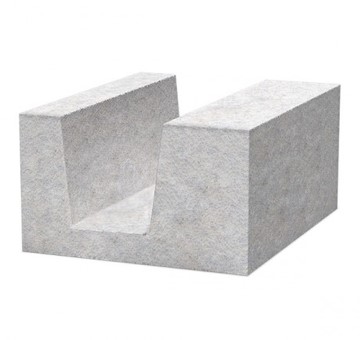 U-образные перемычкиD400	D500	*625/500250200*400/350₽. шт.3200₽U-образные перемычкиD400	D500	*625/500250250*400/350₽. шт.3200₽U-образные перемычкиD400	D500	*625/500250300*400/350₽. шт.3200₽U-образные перемычкиD400	D500	*625/500250375*400/350₽. шт.3200₽U-образные перемычкиD400	D500	*625/500250400*400/350₽. шт.3200₽U-образные перемычкиD400	D500	*625/500250500*400/350₽. шт.3200₽Внешний видНаименованиеШирина (см)Цена за 1 шт.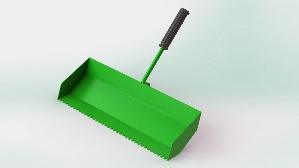 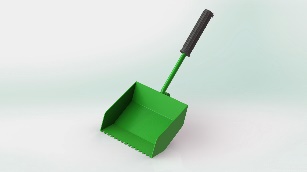 Кельмы7.5350₽Кельмы10390₽Кельмы15450₽Кельмы20470₽Кельмы25500₽Кельмы30520₽Кельмы37.5550₽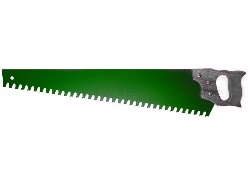 Ножовка Ножовка 1700₽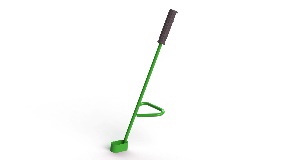 ШтроборезШтроборез400₽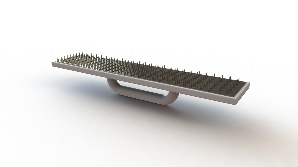 Рубанок Рубанок 600₽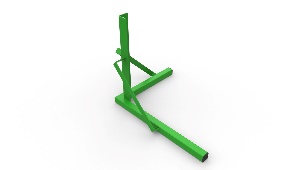 Упор-угольникУпор-угольник520₽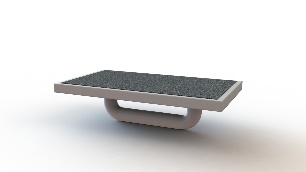 Шлифовальная доскаШлифовальная доска450₽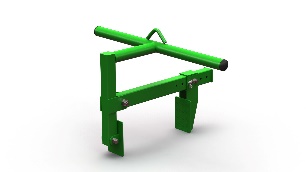 Захват для переноски блокЗахват для переноски блок2000₽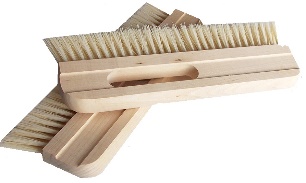 Щетка сметкаЩетка сметка300₽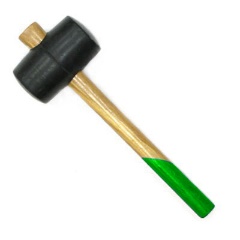 КиянкаКиянка350₽Внешний вид	НазначениеУпаковка (мешок), кгКол-во мешков на паллетеЦена за мешок (с НДС, самовывоз)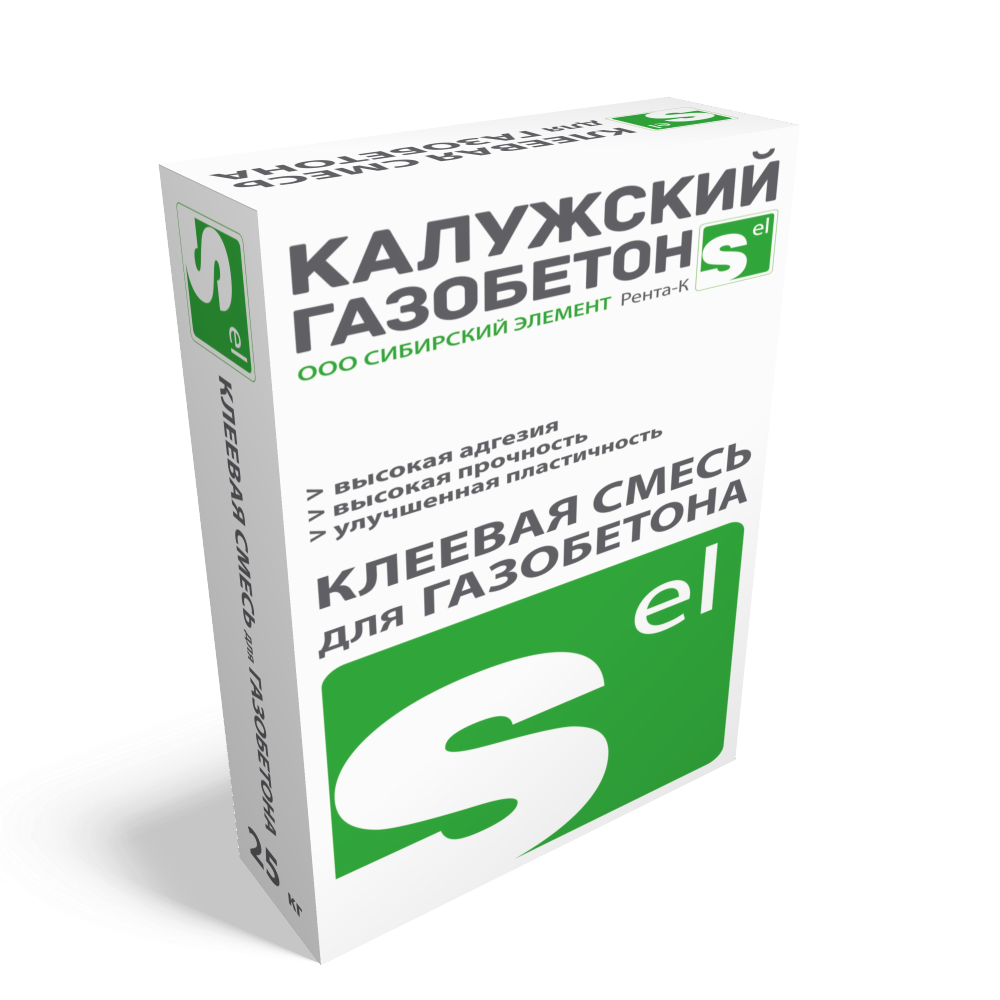 Клеевая	смесь	для	газобетона2560210,00	₽Клеевая	смесь	для	газобетона	(зимняя)2560240,00	₽Внешний вид	НаименованиеЦена за 1м3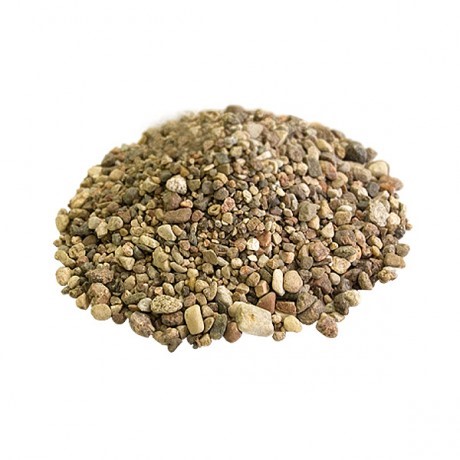 Песчано-	гравийнаясмесь600,00	₽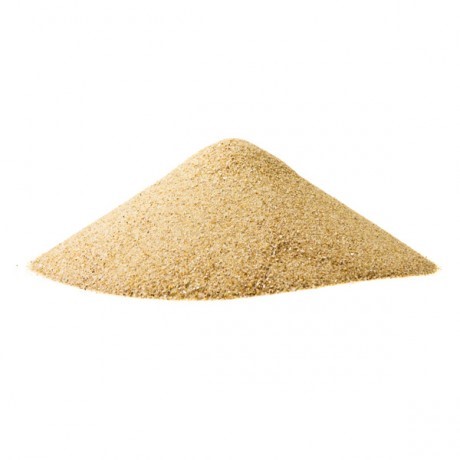 Намывной	песок	ГОСТ	8736-93260,00	₽